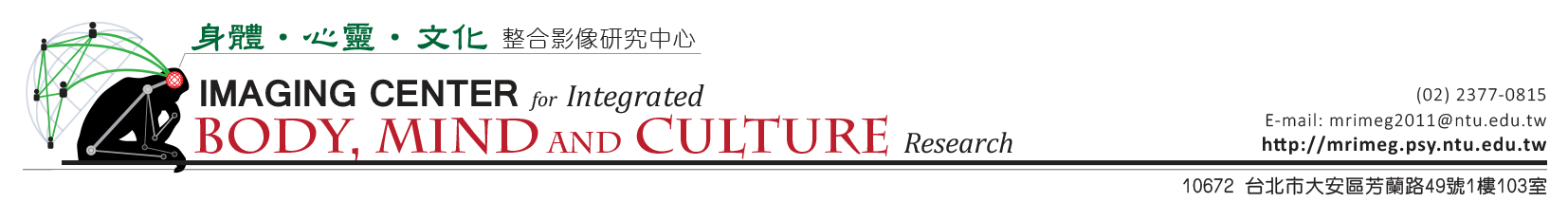 臺灣大學核磁共振造影掃描參數設定表請填寫實驗所需掃描參數或選用本中心常規預設值，每個掃描部位皆需填寫一份設定表。本表最遲請於正式實驗開始前繳交，以供中心人員確認。填寫日期：填寫日期：填寫日期：填寫日期：年年月日日研究計畫名稱(中文) (中文) (中文) (中文) (中文) (中文) (中文) 研究計畫名稱(英文) (英文) (英文) (英文) (英文) (英文) (英文) 申請單位計畫主持人一、結構影像掃描		掃描部位：一、結構影像掃描		掃描部位：一、結構影像掃描		掃描部位：一、結構影像掃描		掃描部位：一、結構影像掃描		掃描部位：一、結構影像掃描		掃描部位：一、結構影像掃描		掃描部位：一、結構影像掃描		掃描部位：■ Localizer 	(0:12) – Sagittal、Coronal、Axial定位影像各一張■ Localizer 	(0:12) – Sagittal、Coronal、Axial定位影像各一張■ Localizer 	(0:12) – Sagittal、Coronal、Axial定位影像各一張■ Localizer 	(0:12) – Sagittal、Coronal、Axial定位影像各一張■ Localizer 	(0:12) – Sagittal、Coronal、Axial定位影像各一張■ Localizer 	(0:12) – Sagittal、Coronal、Axial定位影像各一張■ Localizer 	(0:12) – Sagittal、Coronal、Axial定位影像各一張■ Localizer 	(0:12) – Sagittal、Coronal、Axial定位影像各一張□ 3D MPRAGE T1-weighted Image□ 3D MPRAGE T1-weighted Image□ 3D MPRAGE T1-weighted Image□ 3D MPRAGE T1-weighted Image□ 3D MPRAGE T1-weighted Image□ 3D MPRAGE T1-weighted Image□ 3D MPRAGE T1-weighted Image□ 3D MPRAGE T1-weighted Image└□ 預設： ■ Sagittal View (4:40)		□ Coronal View			□ Axial View■ Sagittal View (4:40)		□ Coronal View			□ Axial View■ Sagittal View (4:40)		□ Coronal View			□ Axial View■ Sagittal View (4:40)		□ Coronal View			□ Axial View■ Sagittal View (4:40)		□ Coronal View			□ Axial View■ Sagittal View (4:40)		□ Coronal View			□ Axial View■ Sagittal View (4:40)		□ Coronal View			□ Axial View└□ 預設： FOVMaxtrix SizeSlice ThicknessSlice ThicknessSlice NumbersSlice NumbersSlice Numbers└□ 預設： 240mm X 240mm256 X 2560.94 mm0.94 mm192 slices192 slices192 slices└□ 自訂： □ Sagittal View			□ Coronal View			□ Axial View□ Sagittal View			□ Coronal View			□ Axial View□ Sagittal View			□ Coronal View			□ Axial View□ Sagittal View			□ Coronal View			□ Axial View□ Sagittal View			□ Coronal View			□ Axial View□ Sagittal View			□ Coronal View			□ Axial View□ Sagittal View			□ Coronal View			□ Axial View└□ 自訂： FOVMaxtrix SizeSlice ThicknessSlice ThicknessSlice NumbersSlice NumbersSlice Numbers└□ 自訂： mmmmslicesslicesslices備註：備註：備註：備註：備註：備註：備註：備註：□ 2D Turbo Spin-Echo Imaging□ 2D Turbo Spin-Echo Imaging□ 2D Turbo Spin-Echo Imaging□ 2D Turbo Spin-Echo Imaging□ 2D Turbo Spin-Echo Imaging□ 2D Turbo Spin-Echo Imaging□ 2D Turbo Spin-Echo Imaging□ 2D Turbo Spin-Echo Imaging└□ T1-weighted└□ T1-weighted└□ T1-weighted└□ T1-weighted└□ T1-weighted└□ T1-weighted└□ T1-weighted└□ T1-weighted└□ 預設： □ Sagittal View			□ Coronal View			■ Axial View (4:17)□ Sagittal View			□ Coronal View			■ Axial View (4:17)□ Sagittal View			□ Coronal View			■ Axial View (4:17)□ Sagittal View			□ Coronal View			■ Axial View (4:17)□ Sagittal View			□ Coronal View			■ Axial View (4:17)□ Sagittal View			□ Coronal View			■ Axial View (4:17)□ Sagittal View			□ Coronal View			■ Axial View (4:17)└□ 預設： FOVMaxtrix SizeSlice ThicknessSlice ThicknessSlice NumbersSlice NumbersSlice Numbers└□ 預設： 192mm X 192mm256 X 256依實驗需求設定依實驗需求設定依實驗需求設定依實驗需求設定依實驗需求設定└□ 自訂： □ Sagittal View			□ Coronal View			□ Axial View□ Sagittal View			□ Coronal View			□ Axial View□ Sagittal View			□ Coronal View			□ Axial View□ Sagittal View			□ Coronal View			□ Axial View□ Sagittal View			□ Coronal View			□ Axial View□ Sagittal View			□ Coronal View			□ Axial View□ Sagittal View			□ Coronal View			□ Axial View└□ 自訂： FOVMaxtrix SizeSlice ThicknessSlice ThicknessSlice NumbersSlice NumbersSlice Numbers└□ 自訂： mmmmslicesslicesslices└□ T2-weighted└□ T2-weighted└□ T2-weighted└□ T2-weighted└□ T2-weighted└□ T2-weighted└□ T2-weighted└□ T2-weighted└□ 預設： □ Sagittal View			□ Coronal View			■ Axial View (2:04)□ Sagittal View			□ Coronal View			■ Axial View (2:04)□ Sagittal View			□ Coronal View			■ Axial View (2:04)□ Sagittal View			□ Coronal View			■ Axial View (2:04)□ Sagittal View			□ Coronal View			■ Axial View (2:04)□ Sagittal View			□ Coronal View			■ Axial View (2:04)□ Sagittal View			□ Coronal View			■ Axial View (2:04)└□ 預設： FOVMaxtrix SizeSlice ThicknessSlice ThicknessSlice NumbersSlice NumbersSlice Numbers└□ 預設： 192mm X 192mm384 X 384依實驗需求設定依實驗需求設定依實驗需求設定依實驗需求設定依實驗需求設定└□ 自訂： □ Sagittal View			□ Coronal View			□ Axial View□ Sagittal View			□ Coronal View			□ Axial View□ Sagittal View			□ Coronal View			□ Axial View□ Sagittal View			□ Coronal View			□ Axial View□ Sagittal View			□ Coronal View			□ Axial View□ Sagittal View			□ Coronal View			□ Axial View□ Sagittal View			□ Coronal View			□ Axial View└□ 自訂： FOVMaxtrix SizeSlice ThicknessSlice ThicknessSlice NumbersSlice NumbersSlice Numbers└□ 自訂： mmmmslicesslicesslices備註：2D影像參數及對位將視功能性影像設定而定。除非實驗需要，一般由T1 / T2擇一掃描
       (中心預設僅掃T2較省時)或只使用3D影像即可。備註：2D影像參數及對位將視功能性影像設定而定。除非實驗需要，一般由T1 / T2擇一掃描
       (中心預設僅掃T2較省時)或只使用3D影像即可。備註：2D影像參數及對位將視功能性影像設定而定。除非實驗需要，一般由T1 / T2擇一掃描
       (中心預設僅掃T2較省時)或只使用3D影像即可。備註：2D影像參數及對位將視功能性影像設定而定。除非實驗需要，一般由T1 / T2擇一掃描
       (中心預設僅掃T2較省時)或只使用3D影像即可。備註：2D影像參數及對位將視功能性影像設定而定。除非實驗需要，一般由T1 / T2擇一掃描
       (中心預設僅掃T2較省時)或只使用3D影像即可。備註：2D影像參數及對位將視功能性影像設定而定。除非實驗需要，一般由T1 / T2擇一掃描
       (中心預設僅掃T2較省時)或只使用3D影像即可。備註：2D影像參數及對位將視功能性影像設定而定。除非實驗需要，一般由T1 / T2擇一掃描
       (中心預設僅掃T2較省時)或只使用3D影像即可。備註：2D影像參數及對位將視功能性影像設定而定。除非實驗需要，一般由T1 / T2擇一掃描
       (中心預設僅掃T2較省時)或只使用3D影像即可。二、功能性影像掃描二、功能性影像掃描二、功能性影像掃描二、功能性影像掃描二、功能性影像掃描□ Echo-Planar Imaging (EPI)□ Echo-Planar Imaging (EPI)□ Echo-Planar Imaging (EPI)□ Echo-Planar Imaging (EPI)□ Echo-Planar Imaging (EPI)└□ 預設： ■ Gradient-Echo EPI		□ Spin-Echo EPI■ Gradient-Echo EPI		□ Spin-Echo EPI■ Gradient-Echo EPI		□ Spin-Echo EPI■ Gradient-Echo EPI		□ Spin-Echo EPI└□ 預設： TRTEMeasurementNumber of EPI└□ 預設： 3000 ms30 ms21└□ 預設： FOVMaxtrix SizeSlice ThicknessSlice Numbers└□ 預設： 192mm x 192mm64 x 64依實驗需求設定依實驗需求設定└□ 自訂： □ Gradient-Echo EPI		□ Spin-Echo EPI□ Gradient-Echo EPI		□ Spin-Echo EPI□ Gradient-Echo EPI		□ Spin-Echo EPI□ Gradient-Echo EPI		□ Spin-Echo EPI└□ 自訂： TRTEMeasurementNumber of EPIs└□ 自訂： msms└□ 自訂： FOVMaxtrix SizeSlice ThicknessSlice Numbers└□ 自訂：  mm slices備註：Scan Time = TR x Measurement      Measurement – 請填寫每種measurement各需幾組 (ex. 100 x2組/200 x 3組)      Number of EPI – 請填寫總共需掃幾組EPI影像備註：Scan Time = TR x Measurement      Measurement – 請填寫每種measurement各需幾組 (ex. 100 x2組/200 x 3組)      Number of EPI – 請填寫總共需掃幾組EPI影像備註：Scan Time = TR x Measurement      Measurement – 請填寫每種measurement各需幾組 (ex. 100 x2組/200 x 3組)      Number of EPI – 請填寫總共需掃幾組EPI影像備註：Scan Time = TR x Measurement      Measurement – 請填寫每種measurement各需幾組 (ex. 100 x2組/200 x 3組)      Number of EPI – 請填寫總共需掃幾組EPI影像備註：Scan Time = TR x Measurement      Measurement – 請填寫每種measurement各需幾組 (ex. 100 x2組/200 x 3組)      Number of EPI – 請填寫總共需掃幾組EPI影像□ Steady-State Free Precession (SSFP)□ Steady-State Free Precession (SSFP)□ Steady-State Free Precession (SSFP)□ Steady-State Free Precession (SSFP)□ Steady-State Free Precession (SSFP)└□ 預設： TRTEMeasurementNumber of SSFP└□ 預設： 250 ms1.48 ms21└□ 預設： FOVMaxtrix SizeSlice ThicknessSlice Numbers└□ 預設： Min 50mm x 50mm64 x 640.78 mm10 slices└□ 自訂： TRTEMeasurementNumber of SSFP└□ 自訂： msms└□ 自訂： FOVMaxtrix SizeSlice ThicknessSlice Numbers└□ 自訂： 64 x 64 mm slices備註： 備註： 備註： 備註： 備註： □ Perfusion-Weighted Functional Imaging□ Perfusion-Weighted Functional Imaging□ Perfusion-Weighted Functional Imaging□ Perfusion-Weighted Functional Imaging□ Perfusion-Weighted Functional Imaging□ Perfusion-Weighted Functional Imaging└□ 預設： ■ 2D (PICORE)			□ 3D(FAIR)■ 2D (PICORE)			□ 3D(FAIR)■ 2D (PICORE)			□ 3D(FAIR)■ 2D (PICORE)			□ 3D(FAIR)■ 2D (PICORE)			□ 3D(FAIR)└□ 預設： TR / TE / TINumber of TIMeasurementMeasurementNumber of Perfusion└□ 預設： 2000 / 13 / 1200 ms1111└□ 預設： FOVMaxtrix SizeSlice ThicknessSlice ThicknessSlice Numbers└□ 預設： 192mm x 192mm64 x 643 mm3 mm35 slices└□ 自訂： □ 2D (PICORE)			□ 3D(FAIR)□ 2D (PICORE)			□ 3D(FAIR)□ 2D (PICORE)			□ 3D(FAIR)□ 2D (PICORE)			□ 3D(FAIR)□ 2D (PICORE)			□ 3D(FAIR)└□ 自訂： TR / TE / TINumber of TIMeasurementMeasurementNumber of Perfusion└□ 自訂： ms└□ 自訂： FOVMaxtrix SizeSlice ThicknessSlice ThicknessSlice Numbers└□ 自訂：  mm mm slices備註：備註：備註：備註：備註：備註：□ Diffusion-Weighted Functional Imaging□ Diffusion-Weighted Functional Imaging□ Diffusion-Weighted Functional Imaging□ Diffusion-Weighted Functional Imaging□ Diffusion-Weighted Functional Imaging□ Diffusion-Weighted Functional Imaging└□ 預設： □ DWI					□ DTI					■ DSI□ DWI					□ DTI					■ DSI□ DWI					□ DTI					■ DSI□ DWI					□ DTI					■ DSI□ DWI					□ DTI					■ DSI└□ 預設： TRTEMeasurementMeasurementNumber of Perfusion└□ 預設： 6300 ms97 ms111└□ 預設： FOVMaxtrix SizeSlice ThicknessSlice ThicknessSlice Numbers└□ 預設： 222mm x 222mm82 x 822.7 mm2.7 mm45 slices└□ 預設： Number of B0Max B-ValueDirectionDirectionDirection└□ 預設： 150003 Q-Space Weighting3 Q-Space Weighting3 Q-Space Weighting└□ 自訂： □ DWI					□ DTI					□ DSI□ DWI					□ DTI					□ DSI□ DWI					□ DTI					□ DSI□ DWI					□ DTI					□ DSI□ DWI					□ DTI					□ DSI└□ 自訂： TRTEMeasurementMeasurementNumber of Perfusion└□ 自訂： msms└□ 自訂： FOVMaxtrix SizeSlice ThicknessSlice ThicknessSlice Numbers└□ 自訂：  mm mm slices└□ 自訂： Number of B0Max B-ValueDirectionDirectionDirection└□ 自訂： 備註：備註：備註：備註：備註：備註：三、其他掃描波序設定三、其他掃描波序設定三、其他掃描波序設定三、其他掃描波序設定三、其他掃描波序設定三、其他掃描波序設定填 表 人：填 表 人：填 表 人：填 表 人：